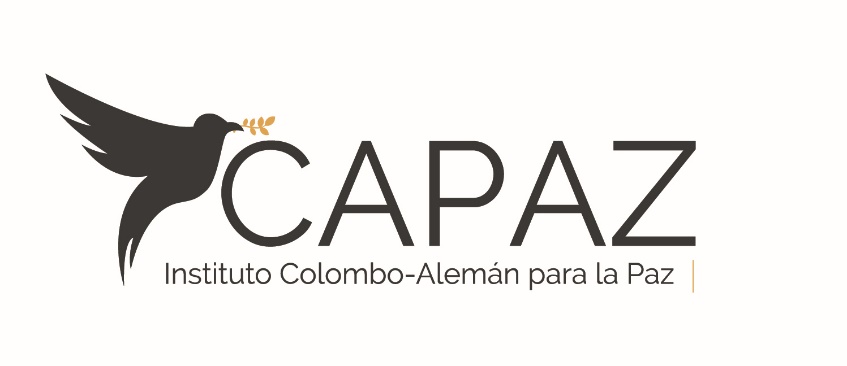 ConvocatoriaProyectos de investigación 2020Formulario de inscripción (Anexo A)Identificación del proyecto de investigaciónActividades y productosPlan financieroLogros, dificultades y aprendizajes en el desarrollo del proyecto de investigaciónObservaciones y anexosNombre del proyecto de investigaciónNombre completo y datos de contacto del/de la coordinador/a científico/aSocios participantes (nombre de persona responsable e institución)Palabras clave del proyectoDisciplinas académicas desde las cuales se plantea el proyectoÁrea temática del proyecto de investigación. De las siguientes opciones, escoja en qué área temática se enmarca su proyecto de investigación y explique por qué:Prácticas para construir la pazJusticia Transicional y Derechos HumanosPaz, conflictos y reconfiguraciones territorialesProblema central que aborda el proyecto (máximo 100 palabras)Objetivos (resultados generales y específicos esperados con el desarrollo del proyecto de investigación)Relevancia del proyecto de investigación para la investigación sobre la construcción de paz en Colombia (máximo 200 palabras)Metodología (pasos o etapas para el desarrollo del proyecto de investigación – máximo 300 palabras)Describa brevemente las principales actividades o productos (Publicaciones, eventos, otros)que pretende realizar durante el periodo del proyecto de investigación.Nombre de la actividad o productoFecha de realización(MM/AA)Información adicional3.1 Utilización de los recursos CAPAZ. Indique cómo planea invertir los recursos asignados por el Instituto CAPAZ (5.000 €, cinco mil euros) según los rubros descritos a continuación:RubroMonto (Pesos/Euros)Auxiliar de investigaciónMovilidad de investigadoresTalleresPublicacionesOtros (¿cuáles?)3.2 Otros fondos movilizados. Indique si el proyecto de investigación ha movilizado fondos de otras instituciones distintas al Instituto CAPAZ.InstituciónDescripción del aporteMonto (Pesos/Euros) (aproximado)Indique las posibilidades que tiene el proyecto de investigación para consolidarse, y cuáles seríanlos planes futuros después de que el financiamiento por parte del Instituto CAPAZ termine.5.1 Observaciones. Indique observaciones o comentarios que desea resaltar acerca del proyecto de investigación y que no están incluidas en los apartados anteriores.5.2 Anexos. Referencie los anexos adjuntos a este formulario que sirven de soporte de la información ya suministrada o que simplemente desea agregar a modo de aclaración.